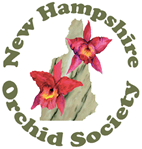                     New Hampshire Orchid Society                        Board of Director Minutes                                March 12, 2022Attendees:Present:  President - Anita Walker; Past President – Norm Selander-Carrier; Treasurer - Andrea Deachman; Trustees - Bob Cleveland, Lee Brockmann; and Secretary - Susan UsseglioAbsent: Vice President – Steve Smyrychynski; Trustee:  Dale Cunningham, Bill SchinellaCommittee Chairs:  Guests:  Opening:President called the meeting to order at 10:19 AM.Motion made to approve the Minutes for February 2022, by Norm Selander-Carrier and Bob Cleveland – motion passed.Speaker Contract submitted at the last meeting was discussed.  Some felt that this kind of documentation is not necessary where others felt that it was beneficial.  It was suggested that the word ‘contract’ be eliminated from the document and signatures for the Speaker, President and Secretary be removed.  Susan Usseglio agreed to re-work this document and submit it at the next month’s Board Meeting.Hosting speakers was discussed and it was re-iterated that meals being reimbursed are only for the speaker when attending a restaurant.  Meals taking place within the hosts home are not eligible for reimbursement.  It was also suggested that perhaps we include a statement “NHOS will pay for speakers hotel’s up to this amount”.  “This amount” was discussed as being the average of all the hotels in the area more discussion is needed. Vice President:Question was raised questioning when the AOS Judges wanted to visit the Society and do AOS Judging.  They had been known to visit us in December during our Christmas Party.  To be investigated.Program’s scheduled (this is not a comprehensive list):January 2022 – AOS JudgingFebruary 2022 – Chuck Andersen - DendrobiumsMarch 2022 – Show meetingApril – Welcome meeting for new members and Francisco Miranda of Miranda Orchids will be the speaker.May – Bob Cleveland will conduct a virus testing clinic for Orchids.Bob stated that his fee is $100.00 plus $5.00 per test kit.June – Tim Culbertson – Program information not available.July – Kristen Uthus – Program information not available.August – Annual Meeting and Picnic (Location to be announced).September – Carrie Raven – New directions in Phalaenopsis breeding.October – Annual Member’s and Vendor’s Auction.November – Kelly McCracken from High Desert Orchids will speak on Artificial Lighting.December – No information available.Treasurer:2019 State of NH report:  Underway.Financials’:  We have a total of $10,801.02 in the checking account; Total in Fund Accounts:  $27,392.81; Manifest:  $10,000.  Motion made by Susan Usseglio and seconded by Lee Brockmann; motion passed.TD Bank Affinity Program – It has been determined that the Affinity Program owes the Society approximate $210.00.  There are still items outstanding and are being researched further. Secretary:A proposal was made to institute a way to clarify “situational problems” via ZOOM in place of multiple emails without infringing upon the bylaws provision for “Special Meetings”.   The Secretary has volunteered to investigate using Sturgis and develop a provision for this purpose.  Still outstanding….. Daryl Yerdon, our new Social Media Liaison, is going to work on our website to institute Responsive Web Design (RWD).  RWD allows web pages to render well on a variety of device windows screen sizes from min. to max. display sizes to ensure usability.  It was noted that the Microsoft suite now called Microsoft365 (internet based) which includes Microsoft Office, Excel, PowerPoint was purchased thru Microsoft via TechSoup for a fee of zero dollars.  It expires on a yearly basis. Committees:Annual Vendors’ and Members’ Auction:Advertising and Publicity:AOS and Affiliated Societies:Andy is going to work with Jean on this issue.Conservation:Editorial/Newsletter:Items need to be to Leigh Coolidge 2 weeks prior to the meeting.  This includes but is not limited to:  Show Table results, President’s Message, Minutes of the prior months meeting, photos and any other information that is pertinent to the membership.  Members can submit articles of interest directly to Leigh.Election:Hospitality:Library:Historian:Membership:85 memberships 128 members.Nominations:Show:NHOS Annual Show and Sale - on schedule more information to be made available at the General Membership Meeting.New England Orchid Shows:Amherst, CAIOS and Deep Cut annual shows have been cancelled.Risk Management:Show Table:Website Management:Social Media Liaison:Daryl Yerdon, our new Social Media Liaison, has agreed to create a job description for his new position.     Miscellaneous: Old Business: New Business:In researching thru old newsletters, it was noticed that it was customary for new members to be welcomed on the front page of the newsletter.  It was felt this was a good idea.